                                    Κοζάνη 9/02/2022ΦΛΩΡΙΝΑ ΔΙΚΑΙΟΥΧΟΙ ΣΤΕΓΑΣΗΣ μετεγγραφέντες/μετακινηθέντες φοιτητές/τριες και ΑθλητέςΦΛΩΡΙΝΑ ΔΙΚΑΙΟΥΧΟΙ ΣΤΕΓΑΣΗΣ μετεγγραφέντες/μετακινηθέντες φοιτητές/τριες και ΑθλητέςΦΛΩΡΙΝΑ ΔΙΚΑΙΟΥΧΟΙ ΣΤΕΓΑΣΗΣ μετεγγραφέντες/μετακινηθέντες φοιτητές/τριες και ΑθλητέςΦΛΩΡΙΝΑ ΔΙΚΑΙΟΥΧΟΙ ΣΤΕΓΑΣΗΣ μετεγγραφέντες/μετακινηθέντες φοιτητές/τριες και ΑθλητέςΑ/ΑΑΡΙΘΜΟΣ ΑΙΤΗΣΗΣΑΡΙΘΜΟΣ ΜΗΤΡΩΟΥΤΜΗΜΑ 11ELED05502ΠΑΙΔΑΓΩΓΙΚΟ ΤΜΗΜΑ ΔΗΜΟΤΙΚΗΣ ΕΚΠΑΙΔΕΥΣΗΣ (eled)26NURED04623ΠΑΙΔΑΓΩΓΙΚΟ ΤΜΗΜΑ ΝΗΠΙΑΓΩΓΩΝ (nured)37NURED04629ΠΑΙΔΑΓΩΓΙΚΟ ΤΜΗΜΑ ΝΗΠΙΑΓΩΓΩΝ (nured)ΕΠΙΛΑΧΟΝΤΕΣ/ΟΥΣΕΣΕΠΙΛΑΧΟΝΤΕΣ/ΟΥΣΕΣΕΠΙΛΑΧΟΝΤΕΣ/ΟΥΣΕΣΕΠΙΛΑΧΟΝΤΕΣ/ΟΥΣΕΣ42ELED05519ΠΑΙΔΑΓΩΓΙΚΟ ΤΜΗΜΑ ΔΗΜΟΤΙΚΗΣ ΕΚΠΑΙΔΕΥΣΗΣ (eled)55ELED05501ΠΑΙΔΑΓΩΓΙΚΟ ΤΜΗΜΑ ΔΗΜΟΤΙΚΗΣ ΕΚΠΑΙΔΕΥΣΗΣ (eled)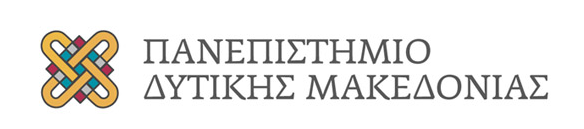 